Mercado da CidadaniaFicha de InscriçãoMercado da CidadaniaFicha de InscriçãoMercado da CidadaniaFicha de InscriçãoMercado da CidadaniaFicha de InscriçãoMercado da CidadaniaFicha de InscriçãoMercado da CidadaniaFicha de InscriçãoMercado da CidadaniaFicha de InscriçãoIdentificação da EntidadeIdentificação da EntidadeIdentificação da EntidadeIdentificação da EntidadeIdentificação da EntidadeIdentificação da EntidadeIdentificação da EntidadeDesignação:Designação:Associação    Escola    IPSS    Empresa    Outra  Qual:Associação    Escola    IPSS    Empresa    Outra  Qual:Associação    Escola    IPSS    Empresa    Outra  Qual:Associação    Escola    IPSS    Empresa    Outra  Qual:Responsável:Responsável:Contacto telefónico:Email: Autorizo o envio de notificações, no decorrer deste processo, para o endereço eletrónico indicado. Autorizo o envio de notificações, no decorrer deste processo, para o endereço eletrónico indicado. Autorizo o envio de notificações, no decorrer deste processo, para o endereço eletrónico indicado. Autorizo o envio de notificações, no decorrer deste processo, para o endereço eletrónico indicado. Autorizo o envio de notificações, no decorrer deste processo, para o endereço eletrónico indicado. Autorizo o envio de notificações, no decorrer deste processo, para o endereço eletrónico indicado. Autorizo o envio de notificações, no decorrer deste processo, para o endereço eletrónico indicado.Descrição da Forma de Participação:Descrição da Forma de Participação:Descrição da Forma de Participação:Descrição da Forma de Participação:Descrição da Forma de Participação:Descrição da Forma de Participação:Descrição da Forma de Participação:Identificação das Ações a apresentarIdentificação das Ações a apresentarIdentificação das Ações a apresentarIdentificação das Ações a apresentarIdentificação das Ações a apresentarIdentificação das Ações a apresentarIdentificação das Ações a apresentarDesignação e breve descrição de cada ação identificada no quadro anterior (tema, principais objetivos, materiais previstos e destinatários).Designação e breve descrição de cada ação identificada no quadro anterior (tema, principais objetivos, materiais previstos e destinatários).Designação e breve descrição de cada ação identificada no quadro anterior (tema, principais objetivos, materiais previstos e destinatários).Designação e breve descrição de cada ação identificada no quadro anterior (tema, principais objetivos, materiais previstos e destinatários).Designação e breve descrição de cada ação identificada no quadro anterior (tema, principais objetivos, materiais previstos e destinatários).Designação e breve descrição de cada ação identificada no quadro anterior (tema, principais objetivos, materiais previstos e destinatários).Designação e breve descrição de cada ação identificada no quadro anterior (tema, principais objetivos, materiais previstos e destinatários).Necessidades Logísticas por cada ação identificada no quadro anterior (ex: mesas, cadeiras, som, n.º de expositores, TV, transporte,…). O apoio logístico será garantido em função das disponibilidades existentes.Necessidades Logísticas por cada ação identificada no quadro anterior (ex: mesas, cadeiras, som, n.º de expositores, TV, transporte,…). O apoio logístico será garantido em função das disponibilidades existentes.Necessidades Logísticas por cada ação identificada no quadro anterior (ex: mesas, cadeiras, som, n.º de expositores, TV, transporte,…). O apoio logístico será garantido em função das disponibilidades existentes.Necessidades Logísticas por cada ação identificada no quadro anterior (ex: mesas, cadeiras, som, n.º de expositores, TV, transporte,…). O apoio logístico será garantido em função das disponibilidades existentes.Necessidades Logísticas por cada ação identificada no quadro anterior (ex: mesas, cadeiras, som, n.º de expositores, TV, transporte,…). O apoio logístico será garantido em função das disponibilidades existentes.Necessidades Logísticas por cada ação identificada no quadro anterior (ex: mesas, cadeiras, som, n.º de expositores, TV, transporte,…). O apoio logístico será garantido em função das disponibilidades existentes.Necessidades Logísticas por cada ação identificada no quadro anterior (ex: mesas, cadeiras, som, n.º de expositores, TV, transporte,…). O apoio logístico será garantido em função das disponibilidades existentes.Sugestões/Observações:Sugestões/Observações:Sugestões/Observações:Sugestões/Observações:Sugestões/Observações:Sugestões/Observações:Sugestões/Observações:Agradece-se a sua participação!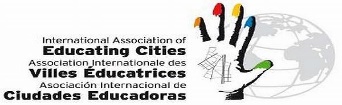 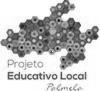 Parceiros: Atores com Intervenção LocalAgradece-se a sua participação!Parceiros: Atores com Intervenção LocalAgradece-se a sua participação!Parceiros: Atores com Intervenção LocalAgradece-se a sua participação!Parceiros: Atores com Intervenção LocalAgradece-se a sua participação!Parceiros: Atores com Intervenção LocalAgradece-se a sua participação!Parceiros: Atores com Intervenção LocalAgradece-se a sua participação!Parceiros: Atores com Intervenção LocalAssinaturaAssinaturaAssinaturaAssinaturaAssinaturaAssinaturaAssinatura